DJEČJI VRTIĆ DJEČJI SANSVETONEDELJSKA 1810 431 SVETA NEDELJAKLASA: 003-05/21-01/02URBROJ:238/29-138-01-21-2Sveta Nedelja, 14.10.2021.Na temelju  čl.11. Etičkog kodeksa Dječjeg vrtića Dječji san, na svojoj 7. sjednici Upravnog vijeća održanoj 14.10.2021. donosi seODLUKA Za članove Etičkog povjerenstva Dječjeg vrtića Dječji san imenuju se:       Jasmina Hojkurić Majdak - odgojitelj Snježana Mihelčić- odgojitelj                   Nives Ivezić – servirka/spremačica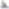 Članovi Etičkog povjerenstva imenuju se na vrijeme od pet (5) godina, računajući od 14.10.2021. godine.Etičko povjerenstvo iz točke I. ove Odluke dužno je obavljati poslove koji proizlaze iz    odredbi Etičkog kodeksa Dječjeg vrtića Dječji san.Odluka Stupa na snagu danom donošenja i objavljuje se na službenoj stranici i oglasnoj ploči Vrtića.Dostaviti:	Jasmina Hojkurić MajdakSnježana MihelčićNives IvezićArhivaOglasna ploča